Actualización Información Contactos Covid-19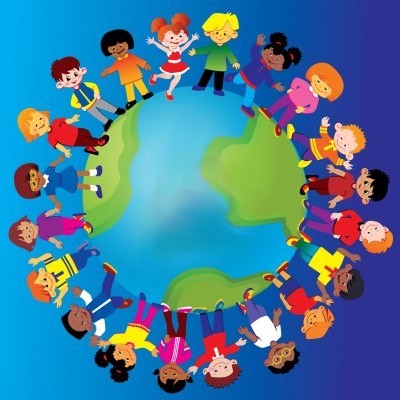 Medidas  Sanitarias entregadas por MineducFebrero 2022Contacto  Covid-19: Se determinan las siguientes  directrices para disminuir el riesgo de diseminación de COVID-19 en  el Establecimientos Educacional, proponiendo medidas a seguir determinadas por las autoridades sanitarias,para evitar la propagación de enfermedades a fin de ayudar a garantizar que la población estudiantil tenga entornos de aprendizaje seguros y saludables.RECORDAR :Síntomas más habituales  (Fiebre SUPERIOR A 37.8º, tos seca, cansancio,perdida de olfato,dolor de garganta, dolor de cabeza, diarrea etc)  ; Modos de prevención ( lavado de manos frecuente, uso de mascarilla, distanciamiento fisico, evitar tocarse ojos y nariz, mantener ambientes limpios y ventilados) ;Medidas anexas(Durante la jornada la educadora controlará síntomas y salud de los estudiantes. En caso de que algún alumno presente algún síntoma sospechoso, se debe dar aviso a dirección y cumplir con protocolo de salud.) Distinción de casos: CASO SOSPECHOSO: presenta algún sintoma antes mencionado; CASO PROBABLE:   Caso sospechoso en que el análisis de laboratorio    por pcr para covid-19 resultó no concluyente; CASO CONFIRMADO:  Caso sospechoso en el que la prueba específica para covid -19 resultó “positivo”.; PERSONA ALERTA COVID-19: Persona que pernocta o ha estado a menos de 1 metro de distancia sin mascarilla o mal uso  de ella junto a caso probable o confirmado sintomático  desde 2 dias antes hasta 7 dias despues de inicio de sintomas); CONTACTO ESTRECHO:  persona definida por autoridad sanitaria en caso de confirmación de brote.  BROTE EN ESCUELA: Al exister 3 o mas casos confirmados o probables  en tres o mas cursos en un lapso de 14 días.EN CUALQUIERA DE LOS CASOS: SOSPECHOSO,  PROBABLE O CONFIRMADO, EL APODERADO DEBERA DAR AVISO AL ESTABLECIMIENTO.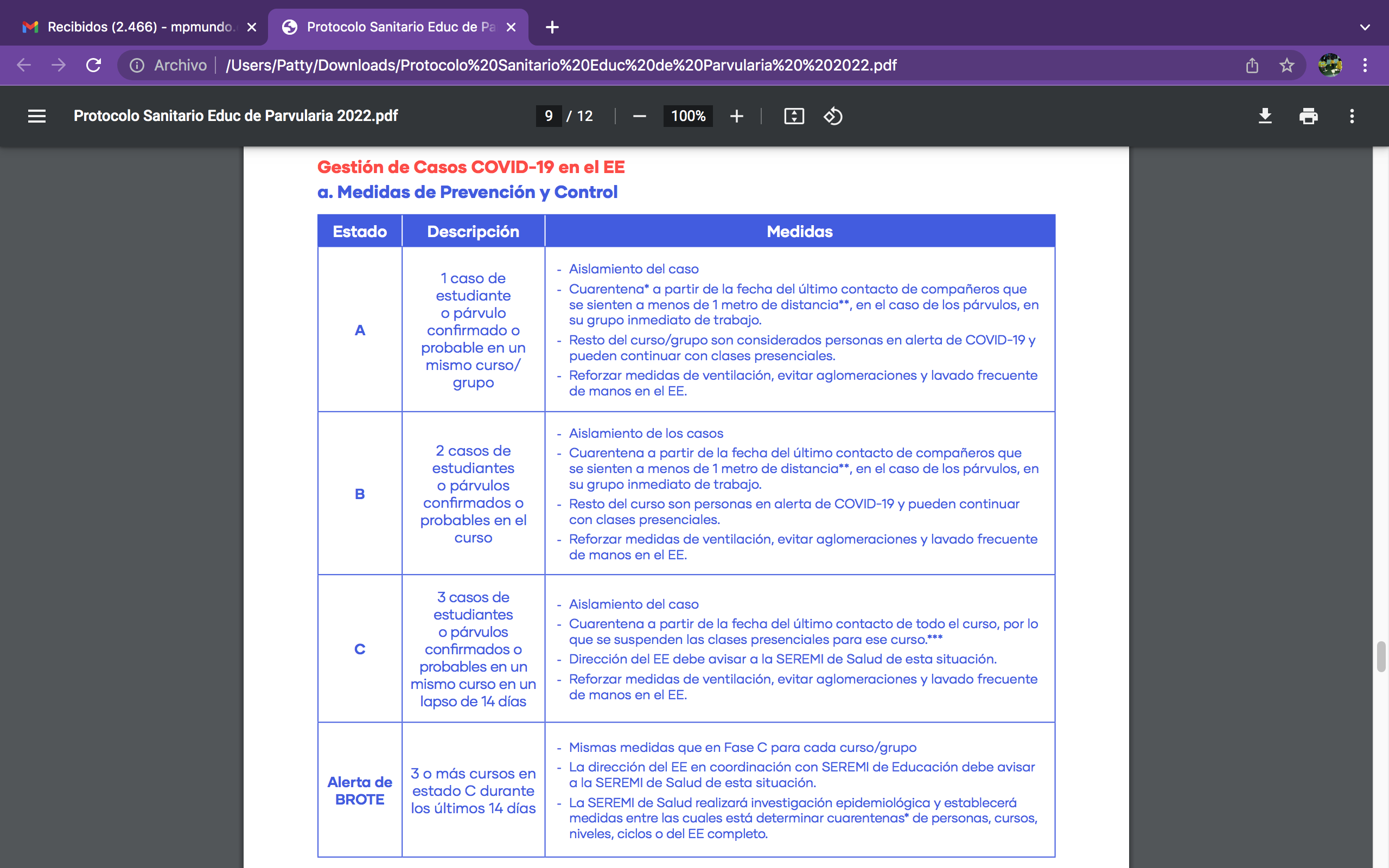 